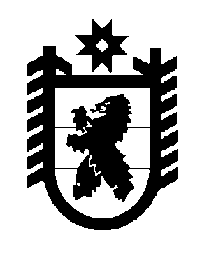 Российская Федерация Республика Карелия    ПРАВИТЕЛЬСТВО РЕСПУБЛИКИ КАРЕЛИЯРАСПОРЯЖЕНИЕот 16мая 2016 года № 354р-Пг. Петрозаводск В целях реализации Закона Республики Карелия от 26 июня 2015 года 
№ 1908-ЗРК «О перераспределении полномочий между органами местного самоуправления муниципальных образований в Республике Карелия и органами государственной власти Республики Карелия», в соответствии с частью 11  статьи 154 Федерального закона от 22 августа   2004 года                           № 122-ФЗ «О внесении изменений в законодательные акты Российской Федерации и признании утратившими силу некоторых законодательных актов Российской Федерации в связи с принятием федеральных законов 
«О внесении изменений и дополнений в Федеральный закон «Об общих принципах организации законодательных (представительных) и исполнительных органов государственной власти субъектов Российской Федерации» и «Об общих принципах организации местного самоуправления в Российской Федерации», учитывая решение Совета Медвежьегорского муниципального района от 16 февраля 2016 года № 275 «Об утверждении перечня имущества, предлагаемого к передаче из муниципальной собственности в государственную собственность Республики Карелия»:  1. Утвердить прилагаемый перечень имущества, передаваемого из муниципальной собственности муниципального образования «Медвежьегорский муниципальный район» в государственную собственность Республики Карелия. 2. Государственному комитету Республики Карелия по управлению государственным имуществом и организации закупок совместно с администрацией муниципального образования «Медвежьегорский муниципальный район» обеспечить подписание передаточного акта.3. Право собственности Республики Карелия на указанное в пункте 1 настоящего распоряжения имущество возникает с момента подписания передаточного акта.             ГлаваРеспублики  Карелия                                                              А.П. ХудилайненУтвержден распоряжениемПравительства Республики Карелияот  16мая 2016 года № 354р-ППЕРЕЧЕНЬ имущества, передаваемого из муниципальной собственности муниципального образования «Медвежьегорский муниципальный район»
в государственную собственность Республики Карелия_________________Наименование имуществаАдрес местонахождения имуществаИндивидуализирующие характеристики имуществаКотел КВФО-3,0 ВЦКСг. Медвежьегорск, ул. Советскаяс топкой ВЦКС, балансовая стоимость 3484540 рублей